ALLEGATO 3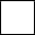 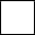 AL DIRIGENTE SCOLASTICO “C.P.I.A. 1 – FOGGIA”E p.c. AL D.S.G.A.OGGETTO: RICHIESTA PER L'AS. 201_\1 DI PERMESSO PER ASSISTENZA FAMILIARE CONDISABILITA' GRAVE - ART. 33 L. 104\ 1992DICHIARAZIONE DI NON RICOVERO A TEMPO PIENO 	 sottoscritt 	consapevole che la fruizione del diritto può essere riconosciuta, per l'assistenza alla stessa persona disabile in  situazione di gravita, ad un solo lavoratore dipendente,DICHIARAche il familiare	in stato di disabilità grave per il quale il sottoscritto ha richiesto di usufruire dei permessi retribuiti, non e ricoverato a tempo pieno presso struttura pubblica o privata e che necessita di assistenza a carattere continuativo ed in via esclusiva dal parte del/della sottoscritto/a. 	 lì,  	IN FEDE5